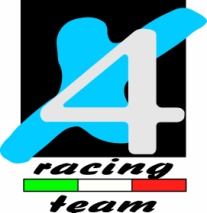 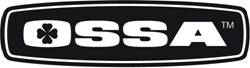 COMUNICATO 5^ prova indoor 					            Lanzada, Sondrio    17.07.2013Quinta ed ultima prova di Campionato Italiano Indoor organizzato dal Moto Club Lazzate in questo paesino  in provincia di Sondrio. Numeroso è stao il pubblico presente e appassionato che ha seguito l’evento.Per noi Daniele Maurino ha portato a termine una prova opaca….purtroppo capitano serate storte e questa è stata una di quelle.
Conclude il campionato comunque sul podio , in seconda posizione, ottimo risultato per lui ed il Team.Matteo Poli ottiene un buon quarto posto a parità di punti col terzo classificato; viene deciso così in base al tempo e per un secondo Matteo è quarto….peccato, ma bravo comunque!!Grazie ragazzi!!
Roberto Bianchi
 